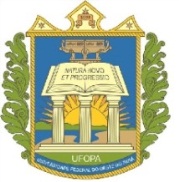 UNIVERSIDADE FEDERAL DO OESTE DO PARÁPRÓ-REITORIA DA CULTURA, COMUNIDADE E EXTENSÃODIRETORIA DA COMUNIDADE E CULTURAEDITAL N° 09/2017/PROCCE/UFOPACHAMADA PARA PARTICIPAÇÃO NO PROJETO DANÇA DO VENTRE PARA QUALIDADE DE VIDA DAS MULHERES DE SANTARÉM – PAA dança do ventre é uma arte milenar de intenso condicionamento físico, que tonifica e modela o corpo feminino e traz inúmeros benefícios fisiológicos e psicológicos para as suas praticantes, combatendo o sedentarismo e stress, pois possibilita as atividades em grupo, o desenvolvimento do trabalho em equipe. O curso de nível iniciante será ministrado pela professora e bailarina Flávia Dolunay, servidora da Universidade Federal do Oeste do Pará – Ufopa.A Universidade Federal do Oeste do Pará por meio do projeto “Dança do Ventre para Qualidade de Vida das Mulheres de Santarém” atenderá estudantes, servidoras da Ufopa e mulheres da comunidade em geral. O referido projeto integra o Plano de Cultura (2015-2017), aprovado no Programa Mais Cultura nas Universidades – MEC/MinC.Objetivos DO PROJETO:-Utilizar a dança do ventre como instrumento de integração social, resgate da feminilidade proporcionando a saúde física e mental de servidoras, discentes e mulheres da comunidade.Do QUARTO móduloConstrução do Solo de Percussão.Dias da semana e horários das aulas: Segundas e quartas no horário de 19:00 às 20:00 horas. Local das aulas: Ufopa – Campus Rondon – Auditório Maestro Wilson Fonseca, Avenida Marechal Rondon, s/n – Caranazal.DAS CONDIÇÕES DE PARTICIPAÇÃO:Destinado para pessoas que estejam com boa saúde e aptidão física e buscam aprendizado em dança do ventre.Público-alvo: mulheres com faixa etária a partir de 16 anos, servidoras, discentes e mulheres da comunidade em geral. Trajar roupa de ginástica, dança-se descalça (sapatilha de pilates é opcional), lenço de quadril (opcional).Estar de acordo com as regras acima.DAS VAGAS:3.1. Serão disponibilizadas o total de 20 vagas.3.2. No caso de demanda de inscrições acima do número de vagas, será disponibilizado um cadastro de reserva: para o caso de desistência de participação do curso, a vaga será disponibilizada de acordo com a ordem de inscrição no cadastro de reserva. 3.3 O cadastro de reserva não implica em confirmação para preenchimento de vaga. INSCRIÇÕESPeríodo de 09 a 18 de outubro de 2017;Locais: Ufopa - Campus Amazônia, Diretoria de Cultura, sala 528, 5º andar, av. Mendonça Furtado, nº 2946. Fone: (93)2101-6528; e-mail: cultura@ufopa.edu.br.4.3.- Documentos necessários: - RG;	- Comprovante de residência- Comprovante de matrícula (alunas).4.4. Em caso de desistência, fazer a notificação de sua desistência no mesmo local de inscrição. O prazo para notificação de desistência até 18 de outubro de 2017.Data da divulgação da homologação das inscrições: 19 de outubro de 2017.Início das aulas: 30/10/2017.COMPROMISSOS DOS PARTICIPANTESAo início e final de cada módulo, os inscritos deverão preencher um questionário e fazer as medições físicas para avaliação dos benefícios corporal, estético e psicológico sobre a prática da dança do ventre.Assinar a folha de frequência das aulas;Ser pontual e assíduo nas aulas de dança do ventre.Participar dos eventos culturais relacionados ao projeto, obedecendo ao total de 75% de frequência.BENEFÍCIOS E ACOMPANHAMENTO AOS PARTICIPANTES6.1. Os benefícios estéticos, corporal e psicológico durante a prática da dança do ventre serão avaliados por profissionais vinculados a Diretoria de Saúde e Qualidade de Vida – Ufopa. Compõem a equipe de profissionais: Um psicólogo, um nutricionista e uma Fisioterapeuta.6.2. Acompanhamento psicológico: avaliação dos benefícios psicológicos com a prática de dança do ventre, através de questionários.6.3. Acompanhamento estético e corporal: avaliação dos benefícios físicos com da prática de dança do ventre, através de acompanhamento de medição corporal e postural.6.4. Regularidade dos procedimentos: questionários e avaliações físicas ocorrerão no início e final do módulo, com data, local e horário marcado.CERTIFICAÇÃOOs certificados serão entregues mediante a 75% (setenta e cinco por cento) de aproveitamento, somadas as frequências das aulas e participação de eventos;Os alunos que apresentarem frequência abaixo desta porcentagem, não receberão certificado.Os certificados serão entregues no final do módulo, na Ufopa - Campus Amazônia, Diretoria de Cultura 528, 5º andar, Av. Mendonça Furtado.Apresentar identidade no ato da entrega do certificado.CONSIDERAÇÕES FINAISEsta inscrição destina-se somente para as aulas referentes ao Módulo 4: Construção do Solo e Percussão .É necessária a apresentação do comprovante de inscrição no primeiro dia de aula.Não será permitido: Filmar as aulas; usar celular durante as aulas; usar roupa inadequada ao ambiente das aulas.O acesso na sala de aula será restrito as aulas e produção de eventos sendo assim proibida a permanência de não inscritos no ambiente.Santarém, 04 de outubro de 2017.Prof. Dr. Thiago Almeida VieiraPró-reitor de Cultura, Comunidade e Extensão  Prof. Dr. Marlisson Augusto C. FeitosaDiretor do ICTA                                                                                                                         Flávia Cristina Carvalho de Lima                                                                                                                                   Coordenadora do Projeto